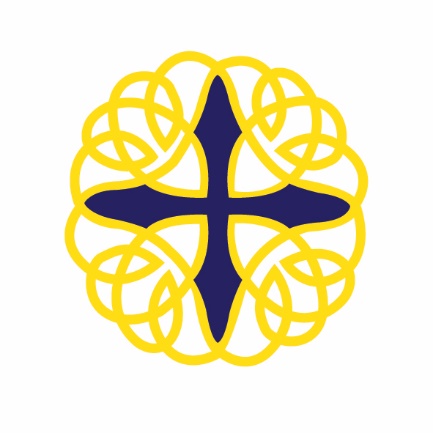 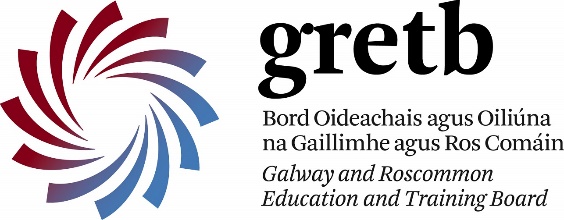 	3ú Márta 2021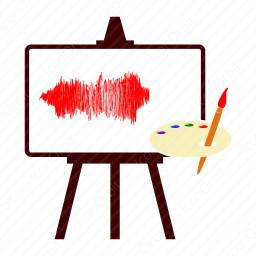 Comórtas Ealaíne Comhairle na dTuismitheoirí do Sheachtain na GaeilgeA chairde,Beatha agus Sláinte. Ba mhaith le Comhairle na dTuismitheoirí Comórtas Ealaíne a reáchtáil do dhaltaí Shóisearacha chun ceiliúradh a dhéanamh ar Sheachtain na Gaeilge. Cuirimid fáilte roimh póstaeir as Gaeilge ó Bhliain 1, 2 agus 3. Spriocdháta don Chomórtas ná Dé Luain, 15ú de Mhárta. Beidh trí dearbhán don thriúir bhuaiteoir.“Ní neart go cur le chéile”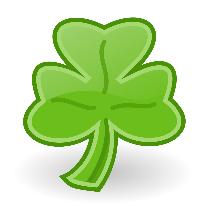 Le gach dea-ghuí,Micheál Ó Filbín				Siobhán Uí AoláinCathaoirleach			                                                      Rúnaí